					Unntatt offentlighet: Offl. § 13, jfr. fvl. § 13.1.1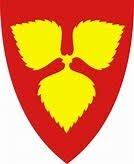 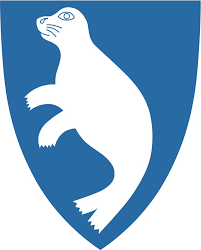 Henvisning til PP-tjenesten - elevOpplysninger fra elev fylles ut av eleven i samtale med kontaktlærer. Barn over 7 år skal få mulighet til å si sin mening. Det skal legges stor vekt på meningen til barn over 12 år. Ungdommen (15 år) bestemmer selv i spørsmål om utdanning. Dette innebærer blant annet at det er eleven selv som samtykker til spesialundervisning.Opplysninger fra foreldre fylles ut av foreldrene i samtale med kontaktlærer og legges ved henvisningen kun dersom de ønsker et slikt vedlegg.Opplysninger om elevenOpplysninger om elevenOpplysninger om elevenPersonopplysningerPersonopplysningerPersonopplysningerFødselsnummerFornavn, mellomnavnEtternavnAdressePostnummerPoststedNasjonalitetMorsmålMobilKjønn Gutt 
 Jente          Kjønn Gutt 
 Jente          Kjønn Gutt 
 Jente          ForeldreForeldreForeldreForeldrePersonopplysninger om forelder 1Personopplysninger om forelder 1Personopplysninger om forelder 1Personopplysninger om forelder 1Fornavn, mellomnavnFornavn, mellomnavnEtternavnEtternavnAdressePostnummerPostnummerPoststedMobilMobilMobilMobilArbeidsstedTelefon arbeidTelefon arbeidE-postBehov for tolk Ja      
 NeiBehov for tolk Ja      
 NeiHvilket språk:Hvilket språk:Personopplysninger om forelder 2Personopplysninger om forelder 2Personopplysninger om forelder 2Personopplysninger om forelder 2Fornavn, mellomnavnFornavn, mellomnavnEtternavnEtternavnAdressePostnummerPoststedPoststedMobilMobilMobilMobilArbeidsstedTelefon arbeidTelefon arbeidE-postBehov for tolk Ja      
 Nei Hvilket språk:Hvilket språk:Hvilket språk:SkoleSkoleSkoleTelefonKontaktlærerKontaktlærerHar PP-tjenesten vært konsultert i forkant av henvisningen? Ja      
 NeiDrøftet i ressursteam. Dato:Hvem tok initiativ til henvisningen?Hvem tok initiativ til henvisningen?Opplysninger fra skoleGi en kort beskrivelse av vanskene/ grunn for henvisningen. Når startet vanskene?Beskrivelse av eleven:Elevens sterke sider og interesser.Lærerens vurdering av hvor inkludert eleven er.Hvordan fungerer eleven sosialt på skolen?Gi en kort beskrivelse av elevens klassemiljø (psykososialt miljø, ekstra timeressurs, gruppe-/klassestørrelse):Gi en kort beskrivelse av den ordinære undervisningen (det som er relevant for henvisningen).Hvilke tiltak har vært iverksatt for å avhjelpe elevens vansker? Gi en beskrivelse av omfang og effekt av disse:Hvilke kartlegginger er gjort? Elevens resultater på disse? (Legg ved utskrift fra Engage)Hva ønsker dere at PP-tjenesten skal gjøre?Underskrift fra skoleUnderskrift fra skoleStedDatoUnderskrift kontaktlærerUnderskrift kontaktlærerStedDatoUnderskrift rektorUnderskrift rektorSamtykke til henvisningen fra foreldreSamtykke til henvisningen fra foreldreStedDatoUnderskrift forelder 1Underskrift forelder 1StedDatoUnderskrift forelder 2Underskrift forelder 2Opplysninger fra elevElevens beskrivelse av vanskene/ grunn for henvisningen:Opplysninger fra foreldreOpplysninger fra foreldreGi en kort beskrivelse av vanskene/ grunn for henvisningen:Gi en kort beskrivelse av vanskene/ grunn for henvisningen:Beskriv barnets sterke sider:Beskriv barnets sterke sider:Når startet vanskene?Når startet vanskene?Særlige merknader i barnets utvikling (fødsel, språk, motorikk, følelser, sykdommer/skader, livshendelser):Særlige merknader i barnets utvikling (fødsel, språk, motorikk, følelser, sykdommer/skader, livshendelser):Fungerer synet normalt?□ Ja□ NeiFungerer hørsel normalt?□ Ja□ Nei Eventuelt hvilken lege er konsultert når det gjelder syn/hørsel?Eventuelt hvilken lege er konsultert når det gjelder syn/hørsel?Hvem består den nærmeste familie av til daglig:Hvem består den nærmeste familie av til daglig:Gi en kort beskrivelse av hva du/dere har gjort for å hjelpe barnet:Gi en kort beskrivelse av hva du/dere har gjort for å hjelpe barnet:Har du/dere vært i kontakt med andre instanser/fagpersoner (som helsestasjon, lege, sosial-/barneverntjenester eller andre)? Eventuelle rapporter legges ved henvisningen.Har du/dere vært i kontakt med andre instanser/fagpersoner (som helsestasjon, lege, sosial-/barneverntjenester eller andre)? Eventuelle rapporter legges ved henvisningen.Hva ønsker du/dere at PP-tjenesten skal gjøre:Hva ønsker du/dere at PP-tjenesten skal gjøre:Samtykke til samarbeid Samtykke til samarbeid Samtykke til samarbeid  Helsestasjon / skolehelsetjeneste Barneverntjeneste Psykiatritjeneste Fastlege /spesialisttjeneste  Andre Helsestasjon / skolehelsetjeneste Barneverntjeneste Psykiatritjeneste Fastlege /spesialisttjeneste  Andre Helsestasjon / skolehelsetjeneste Barneverntjeneste Psykiatritjeneste Fastlege /spesialisttjeneste  AndreHvilke andre:Hvilke andre:Hvilke andre:StedStedDatoUnderskrift forelder 1Underskrift forelder 1Underskrift forelder 1StedDatoDatoUnderskrift forelder 2Underskrift forelder 2Underskrift forelder 2Dette samtykket kan endres eller trekkes tilbake senere dersom det er ønskeligDette samtykket kan endres eller trekkes tilbake senere dersom det er ønskeligDette samtykket kan endres eller trekkes tilbake senere dersom det er ønskelig